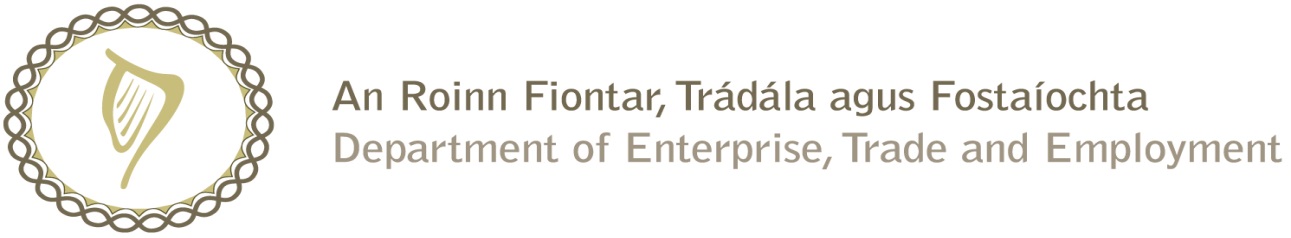 Prompt Payments by Central Government DepartmentsReporting Template pursuant to Government Decision No. S29296 of 19 May 2009Government Department:  Social Protection____________Quarterly Period Covered: October 2016 to December 2016_Signed:	Gary WattersFinance & Administration ManagerDate: 	10th Jan 2017DetailsNumberValue (€)Percentage (%) of total payments madeTotal payments made in Quarter 70311,968,247.70100Number of payments made within 15 days63511,820,369.6090.33Number of payments made within 16 days to 30 days5453,841.007.68Number of payments made in excess of 30 days1193,686.021.56Disputed Invoices 3351.080.43Total70311,968,247.70100